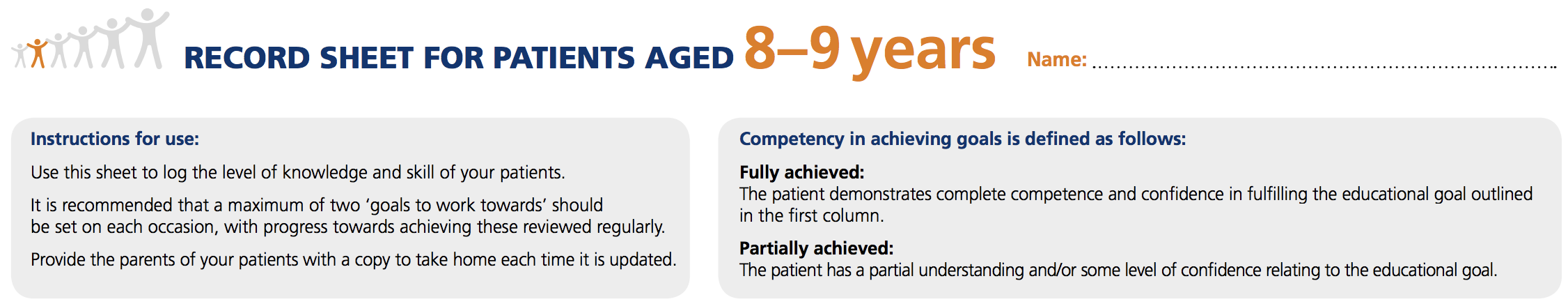 Name:      Record any other education provided or notes here:      Authorisation date:      					Date of next revision:      Educational GoalFULLY ACHIEVED( / NA)PARTIALLY ACHIEVED( / NA)GOALS TO WORK TOWARDSGOALS TO WORK TOWARDSGOALS TO WORK TOWARDSDATE & SIGNATUREDATE & SIGNATUREEducational GoalFULLY ACHIEVED( / NA)PARTIALLY ACHIEVED( / NA)GOALGOALREVIEW DATEDATE & SIGNATUREDATE & SIGNATUREDiabetes Knowledge The child should be able to say in their own words:Diabetes Knowledge The child should be able to say in their own words:Diabetes Knowledge The child should be able to say in their own words:That they have diabetesThat their body needs insulinWhere on their body they can administer insulinThat they can live like other children and feel well when they eat regularly, take insulin and keep their blood glucose level steadyThe child should know that:The child should know that:The child should know that:They will always have diabetes.Diabetes cannot be caught from other people (not contagious)No-one knows for sure why some people get diabetesIt is not their fault, nor anybody else’s fault, that they have diabetesFood: The child should:Food: The child should:Food: The child should:Know the number of meals they need at school, and when food should be eatenStart  to recognise carbohydrate-containing foods and drinks and the carbohydrates must be counted Educational GoalFULLY ACHIEVED( / NA)PARTIALLY ACHIEVED( / NA)GOALS TO WORK TOWARDSGOALS TO WORK TOWARDSGOALS TO WORK TOWARDSDATE & SIGNATUREDATE & SIGNATUREEducational GoalFULLY ACHIEVED( / NA)PARTIALLY ACHIEVED( / NA)GOALGOALREVIEW DATEDATE & SIGNATUREDATE & SIGNATUREFood continued…Food continued…Food continued…Recognise which foods should be limited in quantity and the best time to eat themKnow how many portions of fruit and vegetables they should eat per dayRecognise types of drinks they can drink freely without affecting their blood glucoseExerciseIt is understood that it is the parent’s responsibility to encourage active play and exercise, and that if the child participates in sports, it is the parent’s responsibility to supply extra food or adjust the insulin dose accordingly. Your child’s target blood glucose pre-exercise is       mmol/l. Do not exercise if ketones are above       mmol/l.The child should know that:ExerciseIt is understood that it is the parent’s responsibility to encourage active play and exercise, and that if the child participates in sports, it is the parent’s responsibility to supply extra food or adjust the insulin dose accordingly. Your child’s target blood glucose pre-exercise is       mmol/l. Do not exercise if ketones are above       mmol/l.The child should know that:ExerciseIt is understood that it is the parent’s responsibility to encourage active play and exercise, and that if the child participates in sports, it is the parent’s responsibility to supply extra food or adjust the insulin dose accordingly. Your child’s target blood glucose pre-exercise is       mmol/l. Do not exercise if ketones are above       mmol/l.The child should know that:Blood glucose levels should be checked before exercise and active playExercise and sports require more food and possibly less insulinInsulinInsulin administration is the parent’s responsibility.InsulinInsulin administration is the parent’s responsibility.InsulinInsulin administration is the parent’s responsibility.Parents/carers may encourage the child to assist by allowing them to prepare the pen device and point out the injection site to be used  At this age, the child can be encouraged to inject themselves, but always under supervisionIf using an insulin pump, the child can start to button-push under supervisionThe parent/carer should supervise good injection/infusion site care including the rotation of injection/infusion sitesThe child should understand that the amount of insulin they have during the day will vary depending on how much carbohydrate they eatEducational GoalFULLY ACHIEVED( / NA)PARTIALLY ACHIEVED( / NA)GOALS TO WORK TOWARDSGOALS TO WORK TOWARDSDATE & SIGNATUREEducational GoalFULLY ACHIEVED( / NA)PARTIALLY ACHIEVED( / NA)GOALREVIEW DATEDATE & SIGNATUREBlood Glucose TestingBlood Glucose TestingBlood Glucose TestingThe child should know that the blood glucose test measures the level of glucose in the blood.  They should know why the test is neededThe child should be able to test their own blood glucose The parent/carer must evaluate the resultThe parent/carer must keep records of the child’s blood glucose readings and current insulin dosesHypoglycaemia or Hypo (blood glucose level less than       mmol/l)The child should know:Hypoglycaemia or Hypo (blood glucose level less than       mmol/l)The child should know:Hypoglycaemia or Hypo (blood glucose level less than       mmol/l)The child should know:Their own symptoms of low blood glucose level an d know how much glucose (or a similar source of sugar) they need to correct the situationThey have to tell an adult how they feel straight awayTheir blood glucose must be tested to confirm that they are hypoglycaemic  They have to take glucose tablets or a sugary drinkTheir blood glucose should be retested 15 minutes later to confirm recoveryThey should have a snack if they are not due to eat a meal or snack or if they are about to exerciseIt is understood by parents/carers that they will have the opportunity to revise how to use glucagon annually, and must check the expiration date of stored glucagon regularlyEducational GoalFULLY ACHIEVED( / NA)FULLY ACHIEVED( / NA)PARTIALLY ACHIEVED( / NA)GOALS TO WORK TOWARDSGOALS TO WORK TOWARDSDATE & SIGNATUREEducational GoalFULLY ACHIEVED( / NA)FULLY ACHIEVED( / NA)PARTIALLY ACHIEVED( / NA)GOALREVIEW DATEDATE & SIGNATUREHyperglycaemia or HYPER (blood glucose level more than       mmol/l) Hyperglycaemia or HYPER (blood glucose level more than       mmol/l) Hyperglycaemia or HYPER (blood glucose level more than       mmol/l) Hyperglycaemia or HYPER (blood glucose level more than       mmol/l) The child should know when the blood glucose level is reading too high and inform an adultThey should realise the importance of testing for ketones at this timeIllnessIllnessIllnessIllnessThe child should know that they must always turn to an adult for help if they feel illEating or Sleeping Away from HomeIt is understood by all that the insulin doses and when to inject are still the parent’s responsibilityEating or Sleeping Away from HomeIt is understood by all that the insulin doses and when to inject are still the parent’s responsibilityEating or Sleeping Away from HomeIt is understood by all that the insulin doses and when to inject are still the parent’s responsibilityEating or Sleeping Away from HomeIt is understood by all that the insulin doses and when to inject are still the parent’s responsibilityThe child can now inject insulin by themselvesWhen the child is away from home, correctly instructed adults must be there to supervise at all timesParents/carers must give guidance to these adults regarding suitable foods and drinksAs the child becomes more socially independent (and may be moving out into different social situations), it is advisable for them to carry some form of identification stating that they have been diagnosed with diabetes and require insulinEmotional WellbeingEmotional WellbeingEmotional WellbeingEmotional WellbeingChildren should understand that they (and their parents/carers) can get ‘fed up’ with diabetes at times, or have worries about diabetesThey should understand that they may experience unwanted comments or bullying in schoolThey should feel supported by a clinical psychologist attached to them (if available)The child should receive a psychological assessment each year